KorespondensiFinancial Literacy among SMEs’ Owners in Sumatera, Indonesia: The Role of Parents’ Motivation and ExperienceJournal of Accounting and Finance in Emerging Economies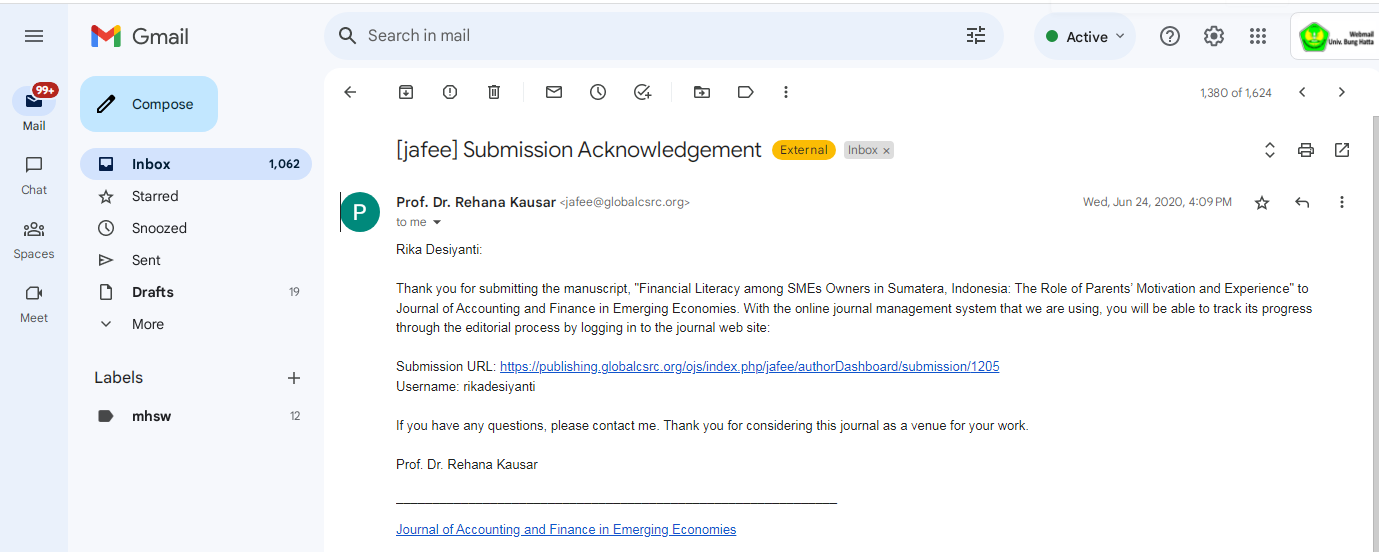 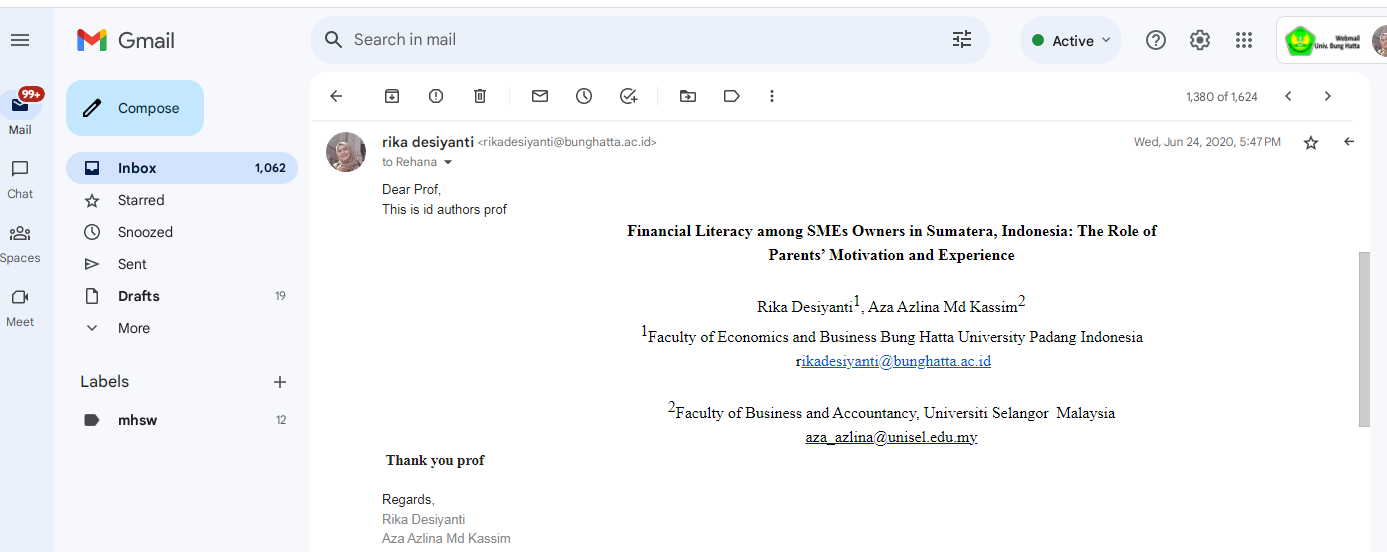 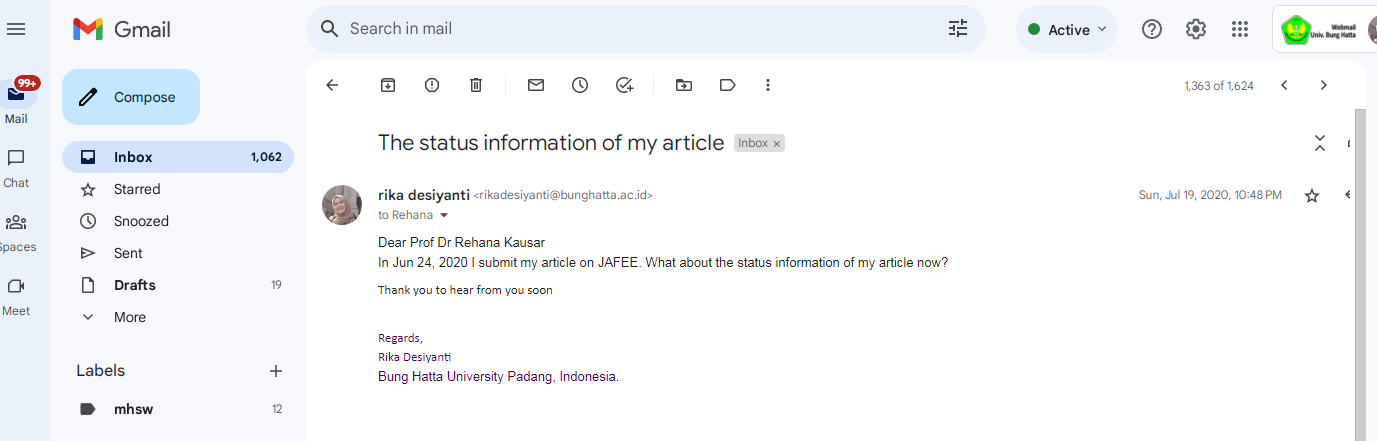 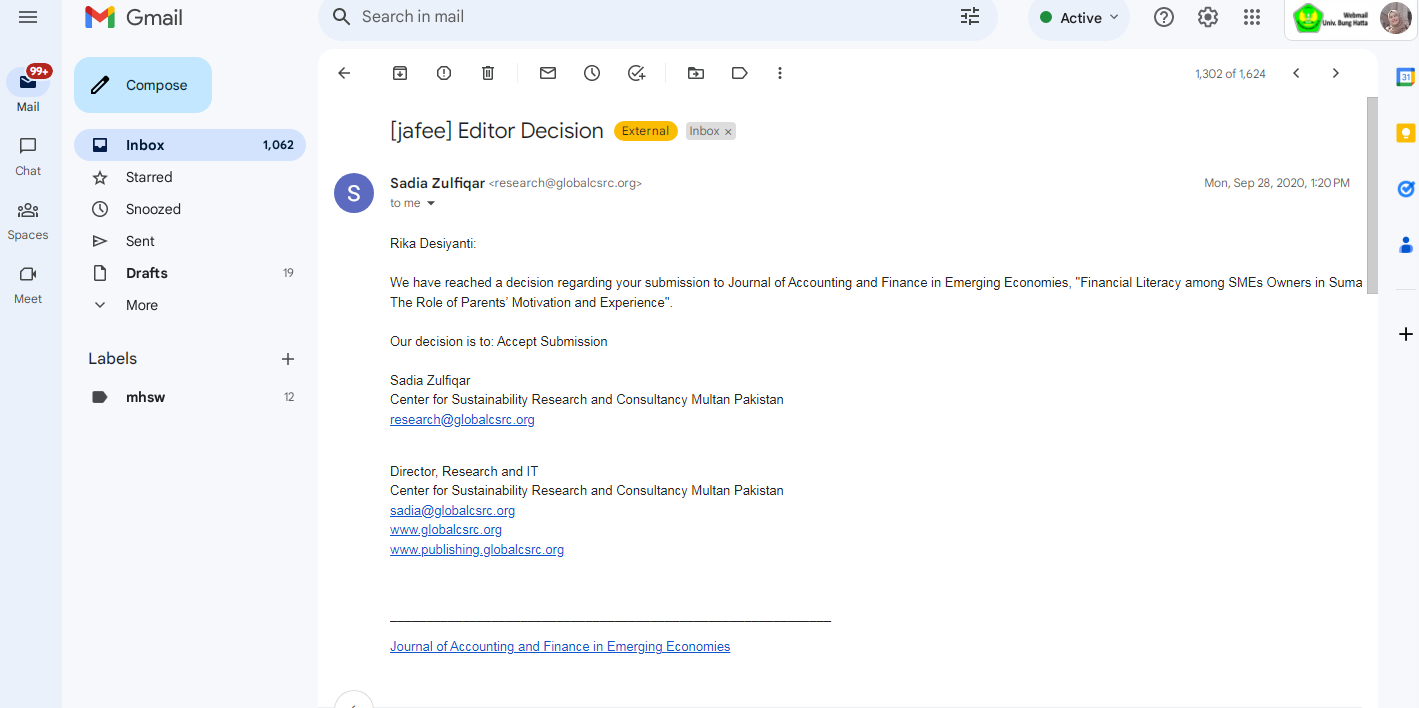 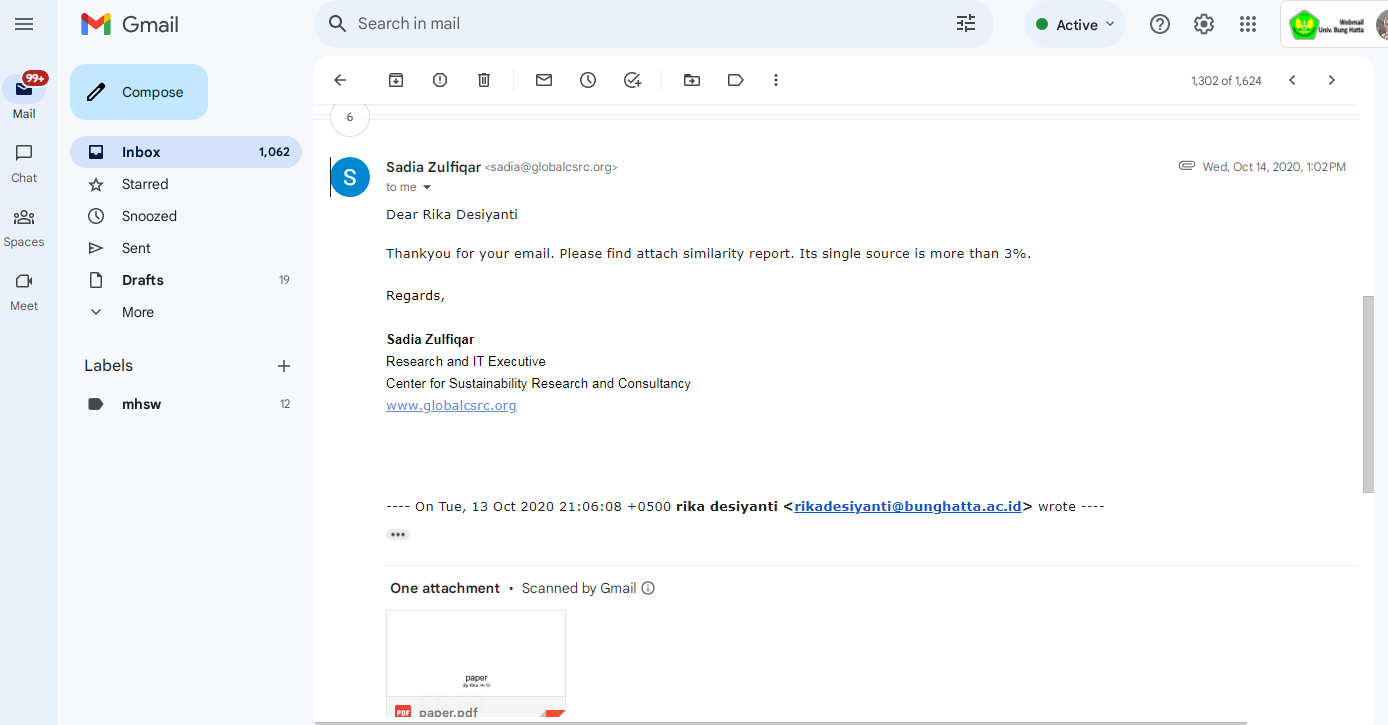 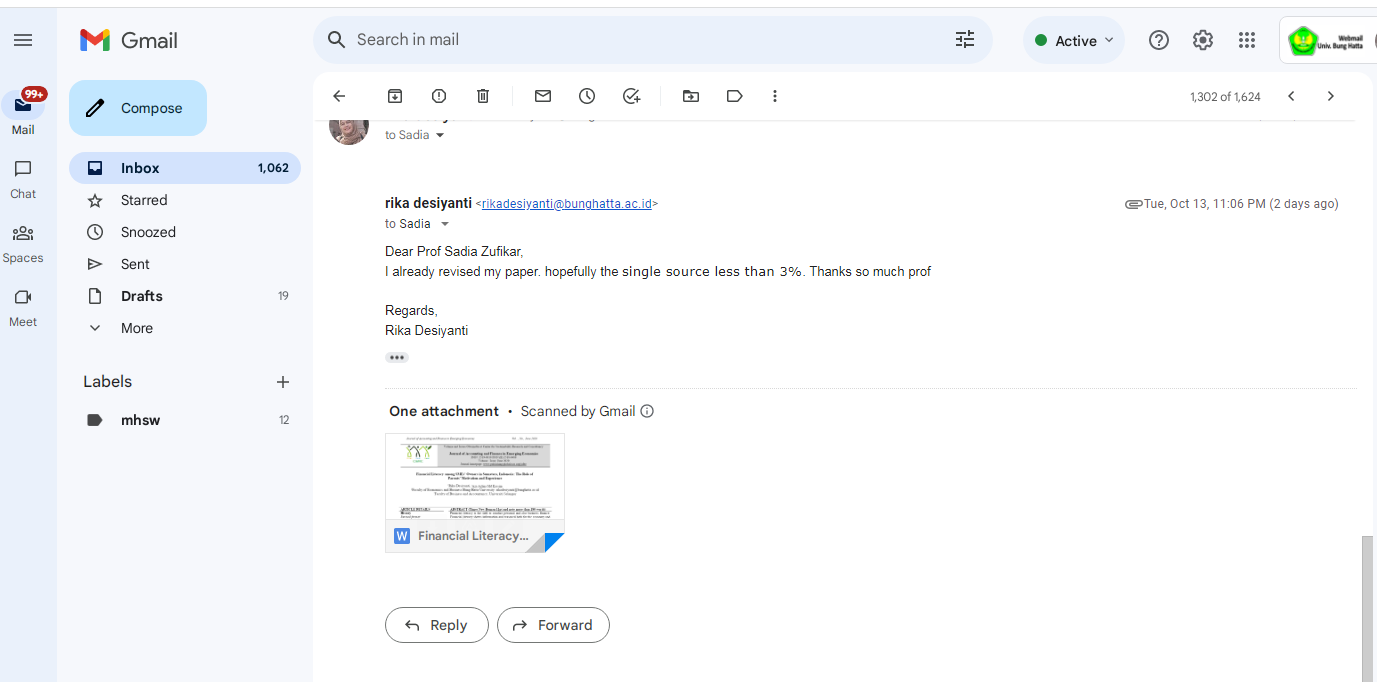 